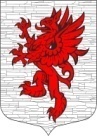 СОВЕТ ДЕПУТАТОВМУНИЦИПАЛЬНОГО ОБРАЗОВАНИЯЛОПУХИНСКОЕ СЕЛЬСКОЕ ПОСЕЛЕНИЕ ЛОМОНОСОВСКОГО МУНИЦИПАЛЬНОГО РАЙОНАЛЕНИНГРАДСКОЙ ОБЛАСТИчетвертый созывРЕШЕНИЕот 10 ноября 2020г.                                                                                     № 24Об установлении земельного налога на территории муниципального образования Лопухинское сельское поселение Ломоносовского муниципального района Ленинградской областиВ соответствии с Федеральным законом от 06.10.2003 N 131-ФЗ "Об общих принципах организации местного самоуправления в Российской Федерации", Налоговым кодексом Российской Федерации и Уставом муниципального образования Лопухинское сельское поселение Ломоносовского муниципального района Ленинградской области  Совет депутатов муниципального образования Лопухинское сельское поселение решил:1. Установить на территории муниципального образования Лопухинское сельское поселение земельный налог в соответствии с главой 31 Налогового кодекса РФ.2. Установить налоговые ставки в следующих размерах:1) 0,3 процента в отношении земельных участков:- отнесенных к землям сельскохозяйственного назначения или к землям в составе зон сельскохозяйственного использования в населенных пунктах и используемых для сельскохозяйственного производства;- занятых жилищным фондом и объектами инженерной инфраструктуры жилищно-коммунального комплекса (за исключением доли в праве на земельный участок, приходящейся на объект, не относящийся к жилищному фонду и к объектам инженерной инфраструктуры жилищно-коммунального комплекса) или приобретенных (предоставленных) для жилищного строительства (за исключением земельных участков, приобретенных (предоставленных) для индивидуального жилищного строительства, используемых в предпринимательской деятельности);- не используемых в предпринимательской деятельности, приобретенных (предоставленных) для ведения личного подсобного хозяйства, садоводства или огородничества, а также земельных участков общего назначения, предусмотренных Федеральным законом от 29 июля 2017 года N 217-ФЗ "О ведении гражданами садоводства и огородничества для собственных нужд и о внесении изменений в отдельные законодательные акты Российской Федерации";- ограниченных в обороте в соответствии с законодательством Российской Федерации, предоставленных для обеспечения обороны, безопасности и таможенных нужд;- земельных участков категории земель - земли особо охраняемых территорий и объектов; 2) 1,5 процента в отношении прочих земельных участков.3. В соответствии с п. 2 статьи 387 Налогового кодекса РФ установить налоговые льготы в виде освобождения от уплаты земельного налога следующим категориям налогоплательщиков:- ветеранам и инвалидам Великой Отечественной войны, лицам награждённым Знаком «За заслуги» муниципального образования Лопухинское сельское поселение Ломоносовского муниципального района Ленинградской области,  лицам удостоенным звания «Почётный житель муниципального образования Лопухинское сельское поселение Ломоносовского муниципального района Ленинградской области в отношении одного земельного участка;- организациям и учреждениям, финансируемым за счет средств местного бюджета МО Лопухинское сельские поселение.4. Признать отчетными периодами для налогоплательщиков- юридических лиц первый квартал, второй квартал и третий квартал календарного года.5. Налог подлежит уплате налогоплательщиками-юридическими лицами в срок не позднее 1 марта года, следующего за истекшим налоговым периодом. Авансовые платежи по налогу подлежат уплате налогоплательщиками-юридическимилицами в срокне позднее пяти дней по окончании месяца, следующего за отчетным периодом.6. Физические лица уплачивают земельный налог в сроки, установленные п. 1 ст. 397 Налогового кодекса Российской Федерации.7. Считать утратившим силу с 1 января 2021 года Решение Совета депутатов муниципального образования Лопухинское сельское поселение от 12.11.2019 г № 17 «Об установлении земельного налога на территории муниципального образования Лопухинское сельское поселение Ломоносовского  муниципального района Ленинградской области».8. Настоящее решение подлежит официальному опубликованию.9. Настоящее решение вступает в силу с 1 января 2021 года, но не ранее чем по истечении одного месяца со дня его официального опубликования в средствах массовой информации и не ранее 1-го числа очередного налогового периода по данному налогу.Глава муниципального образованияЛопухинское сельское поселение                                                     Шефер В.В.